РОССИЙСКАЯ ФЕДЕРАЦИЯБЕЛГОРОДСКАЯ ОБЛАСТЬ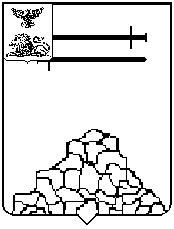 КОНТРОЛЬНО - СЧЕТНАЯ КОМИССИЯЯКОВЛЕВСКОГО ГОРОДСКОГО ОКРУГА. Строитель, ул. Ленина, д.16                                                                       т. (47 244) 6-94-01ИНФОРМАЦИЯпо результатам проведения контрольного мероприятия в МКУК «Дом ремёсел Яковлевского городского округа» по вопросу «Проверка финансово-хозяйственной деятельности за 2020 – 2021 годы»Руководствуясь Федеральным законом от 07 февраля 2011 года № 6-ФЗ                     «Об общих принципах организации и деятельности контрольно-счетных органов субъектов Российской Федерации и муниципальных образований», Положением                   «О Контрольно-счетной комиссии Яковлевского городского округа», утвержденным решением Совета депутатов Яковлевского городского округа от 09 ноября 2021 года  № 15, планом работы Контрольно-счетной комиссии Яковлевского городского округа на 2022 год, утвержденным распоряжением председателя Контрольно-счетной комиссии Яковлевского городского округа от 27 декабря 2021 года № 24, распоряжением председателя Контрольно-счетной комиссии Яковлевского городского округа от 28 июня 2022 года № 30 было проведено контрольное мероприятие в МКУК «Дом ремёсел Яковлевского городского округа» по вопросу «Проверка финансово-хозяйственной деятельности за 2020 – 2021 годы».Основание для проведения мероприятия: Пункт 2.4 раздела 2 плана работы Контрольно-счетной комиссии Яковлевского городского округа на 2022 год.Объект мероприятия: Муниципальное казенное учреждение культуры                  «Дом ремёсел Яковлевского городского округа».Предмет мероприятия: финансово-хозяйственная деятельность Муниципального казенного учреждения культуры «Дом ремёсел Яковлевского городского округа» за 2020-2021 годы. Цель контрольного мероприятия: проверка соблюдения бюджетного законодательства, правомерности финансовых и хозяйственных операций, осуществляемых объектом контроля, целесообразности и эффективности использования бюджетных средств и материальных ценностей. Исследуемый период: с 01 января 2020 года по 31 декабря 2021 года. Контрольное мероприятие проводилось по документам, представленным                МКУК «Дом ремёсел Яковлевского городского округа», а также была получена необходимая информация, размещенная в информационно-телекоммуникационной сети «Интернет».Основными целями деятельности Учреждения являются сохранение, возрождение и развитие всех видов декоративно-прикладного творчества, народных промыслов, ремесел Белгородской области, Яковлевского городского округа.  Учреждение осуществляет следующие основные виды деятельности:- изучение технологии и художественных особенностей различных видов декоративно-прикладного творчества, промыслов и ремесел;- выявление самодеятельных и профессиональных мастеров декоративно-прикладного искусства, народных умельцев, организация и проведение исследований по вопросам состояния декоративно-прикладного творчества в округе;- обучение детей, подростков, молодёжи, взрослого населения в кружках                        и студиях декоративно-прикладного творчества;- организация и участие в выставках, конкурсах, фестивалях и других мероприятиях, широко пропагандирующих традиционное искусство;- организация и проведение работы художественных студий, мастер-классов,                а также иная культурно-просветительская и экскурсионно-педагогическая деятельность в рамках своей компетенции;- осуществление повышения квалификации специалистов Учреждения, организация стажировок и совместной работы со специалистами Домов ремёсел Белгородской области;- реализация сувенирной и иной продукции в соответствии с профилем Учреждения.Объем проверенных средств за 2020 год составил 5 291,50 тыс. рублей, за 2021 год - 5 133,90 тыс. рублей. В ходе контрольного мероприятия были установлены отдельные нарушения требований Федерального закона от 06.12.2011 года № 402-ФЗ «О бухгалтерском учете», в том числе при начислении и выплате заработной платы; Федерального закона от 05.04.2013 года № 44-ФЗ «О контрактной системе в сфере закупок товаров, работ, услуг для обеспечения государственных и муниципальных нужд».Директору МКУК «Дом ремёсел Яковлевского городского округа» направлено представление с предложением устранить все нарушения и недостатки, отмеченные в акте проверки.  План мероприятий по устранению нарушений руководством МКУК «Дом ремёсел Яковлевского городского округа» своевременно комиссии предоставлен. Контрольно-счетной комиссией Яковлевского городского округа предоставлен отчет об итогах проведения контрольного мероприятия в Совет депутатов Яковлевского городского округа, подготовлена информация главе администрации Яковлевского городского округа.